Publicado en Barcelona el 25/04/2018 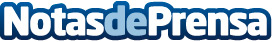 Schneider Electric muestra sus soluciones en digitalización y energía para la Industria en Hannover Messe 2018Con EcoStruxure for Industry, Schneider Electric ofrece un conjunto de soluciones único en el mercado, que cubre cualquier aspecto de la gestión digital de activos. Los innovadores servicios IIoT proporcionan nuevos niveles de eficiencia y crean nuevos modelos de negocios para la economía digitalDatos de contacto:Prensa Schneider Electric935228600Nota de prensa publicada en: https://www.notasdeprensa.es/schneider-electric-muestra-sus-soluciones-en Categorias: Internacional Emprendedores E-Commerce Recursos humanos Sector Energético Digital http://www.notasdeprensa.es